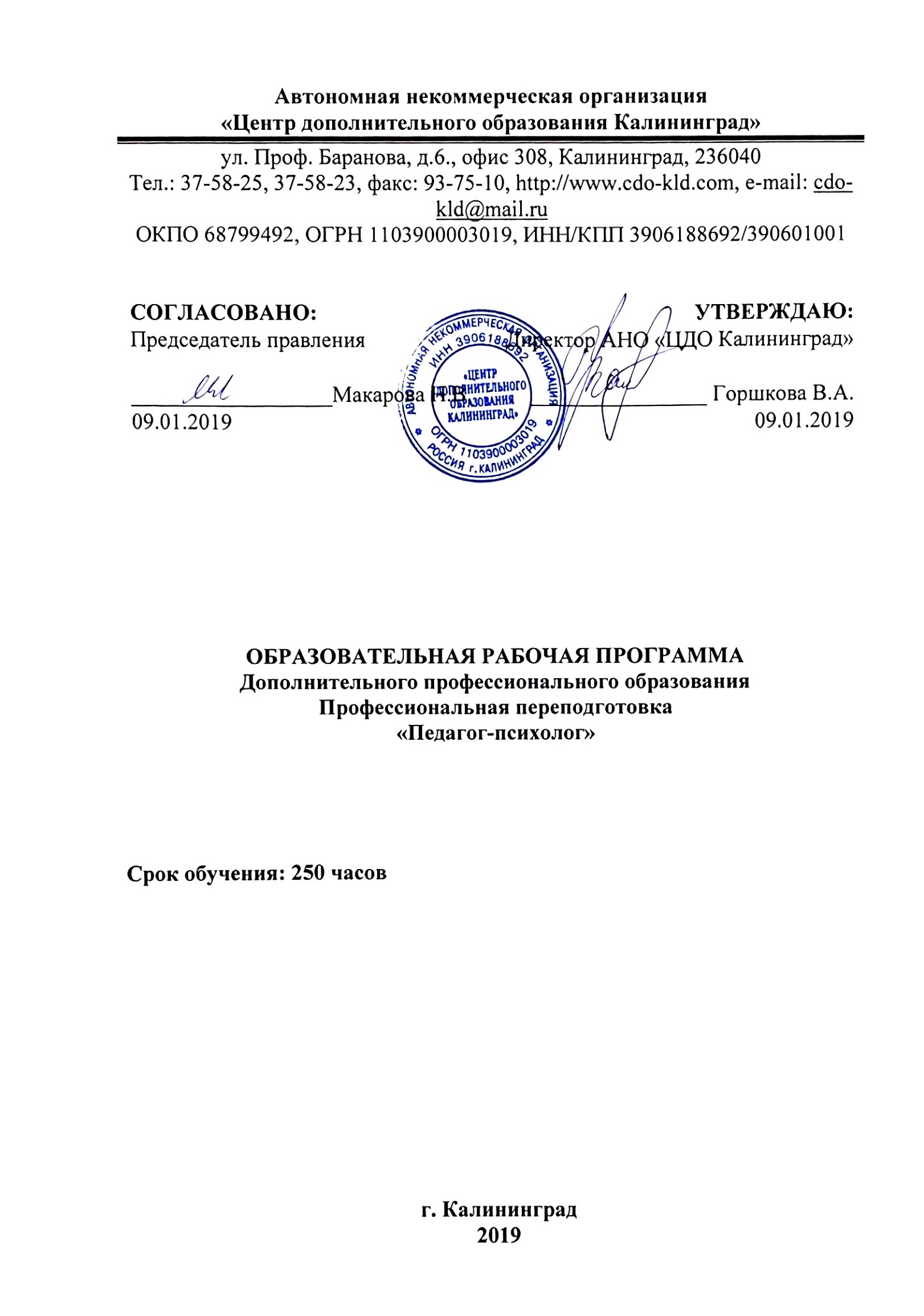 Пояснительная запискаПрограмма разработана в соответствии с требованиями Федерального закона «Об образовании» № 273-ФЗ от 29.12.2012г. и Приказа Министерства образования и науки Российской Федерации (Минобрнауки России) от 1 июля 2013 г. N 499 г. Москва "Об утверждении Порядка организации и осуществления образовательной деятельности по дополнительным профессиональным программам", Приказа Министерства образования и науки Российской Федерации (Минобрнауки России) от 18 апреля 2013 г. N 292 г. Москва "Об утверждении Порядка организации и осуществления образовательной деятельности по основным программам профессионального обучения", а также учитывая ФГОС по специальности. Программа разработана с учетом требований ФГОС ВО по направлению «Психолого-педагогическое образование», ФГОС ВО по направлению «Психология», профессионального стандарта «Педагог-психолог» (в сфере образования).Программа включает требования к результатам ее освоения, структуре и содержанию подготовки, а также условиям ее реализации.	Категория слушателей: лица, имеющие среднее профессиональное и (или) высшее образование; лица, получающие среднее профессиональное и (или) высшее образование.Право на реализацию программы возникает с момента получения образовательной лицензии.Организационно-педагогические условия:Образовательный процесс осуществляется на основании учебного плана и регламентируется расписанием занятий для каждой учебной группы.	Срок обучения: 250 / 10/ 2,5 (час., нед., мес.)	Режим занятии: 250 часов (справочно: понедельник-пятница, с 9:00 – 15:00, согласно установленного учебно-календарного графика по каждой группе).Форма обучения – очная, очно-заочная, заочная.Для реализации программы задействован следующий кадровый потенциал:Преподаватели предметов – обеспечивают необходимый уровень компетенций обучающихся.  Преподавательский состав имеет  высшее образование в области соответствующей дисциплины программы или высшее образование в иной области и стаж преподавания по изучаемой тематике не менее трех лет. Необходимо использование при изучении дисциплин эффективных методик преподавания, предполагающих вместе с традиционными лекционно-семинарскими занятиями решение слушателями вводных задач по предметам, занятия с распределением ролевых заданий между слушателями.Административный персонал – обеспечивает условия для эффективной работы педагогического коллектива, осуществляет контроль и текущую организационную работуИнформационно-технологический персонал - обеспечивает функционирование информационной структуры (включая ремонт техники, оборудования, макетов иного технического обеспечения образовательного процесса, поддержание сайта).Содержание программы определяется учебным планом и календарным учебным графиком Текущий контроль знаний полученных обучающимися посредством самостоятельного обучения (освоения части образовательной программы) проводится в виде устного опроса, собеседования, выполнения практических упражнений и иных формах, установленных преподавателем, который ведет учебные занятия в учебной группе. Форма аттестации по Программе проводится в форме тестирования. Оценочными материалами по Программе являются тестовые вопросы с предложенными вариантами ответов, возможен один правильный ответ, а также свободный ответ на представленные вопросы.Методическими материалами к Программе являются Учебники, Инструкции которые изучаются при освоении Программы.Цель реализации программыФормирование знаний в видах профессиональной деятельности:Характеристика нового вида профессиональной деятельности, новой квалификацииа) Область профессиональной деятельности слушателя, прошедшего обучение по программе включает решение профессиональных задач в сферах: - образования; - управления;психологической помощи населению.б) Объектами профессиональной деятельности выпускника по профилю подготовки «Психология» являются: психические процессы, свойства и состояния человека, их проявления в различных областях человеческой деятельности, в межличностных и социальных взаимодействиях на уровне индивида, группы, сообщества, а также способы и формы их организации, изменения, воздействия.в) Выпускник должен решать следующие профессиональные задачи в соответствии с видами профессиональной деятельности и профилем ДОП ПП:практическая деятельность:анализ  психологических  свойств  и  состояний,  характеристик  психических  процессов,различных видов деятельности индивидов и групп;предупреждение отклонений в социальном и личностном статусе и развитии, в функционировании людей с ограниченными возможностями, а также профессиональных рисков в различных видах деятельности;выявление трудностей в обучении, нарушений и отклонений в психическом развитии, риска асоциального поведения, диагностика психических состояний, возникающих в процессе учебной и внеучебной деятельности;распространение информации о роли психологических факторов в поддержании и сохранении психического и физического здоровья, в процессах воспитания и образования, трудовойорганизационной деятельности, коммуникации;формирование установок, направленных на гармоничное развитие, продуктивное преодоление жизненных трудностей, толерантности во взаимодействии с окружающим миром;образовательная деятельность:пропаганда психологических знаний для работников различных сфер жизни общества;организационно-управленческая деятельность:анализ форм организации взаимодействий с персоналом в трудовых коллективах;выявление проблем, затрудняющих функционирование организации;использование   нормативно-правовых   и   этических   знаний   при   осуществлении деятельности профессиональной деятельности.Требования к уровню подготовки учащихся, обучающихся по программеКатегория слушателей: лица, имеющие среднее профессиональное и (или) высшее образование; лица, получающие среднее профессиональное и (или) высшее образование.Требования к результатам освоения программыобщекультурные компетенцииУчебный план дополнительной профессиональной программы "Психолог-педагог"Срок обучения: 250 часов.  Календарно-тематическое планирование дополнительной профессиональной программы «Психолог-педагог»Учебно-тематические план дополнительной профессиональной программы «Психолог-педагог»Методические рекомендации по изучению курсаОрганизация самостоятельной работы слушателей основана на выполнении ими заданий для самостоятельной работы по каждой из изучаемых тем курса. Такой подход обусловлен необходимостью помощи слушателям в практическом освоении новых для них представлений, подходов, в овладении и умении применять их в практической деятельности на своем рабочем месте по должности. При организации самостоятельной работы слушателей предусматривается выполнение ими следующих видов работ:•	выполнение заданий для самостоятельной работы;•	самостоятельное изучение рекомендованной литературы и сборника дополнительных методических материалов по курсу;•	самостоятельная индивидуальная или групповая проработка тематических направлений;•	приобретение навыков использования полученных знаний в практической работе на своем рабочем месте;•	подготовка и написание итогового заданияКонтрольные заданияФормы текущего контроля успеваемости и промежуточной аттестацииВопросы и задания для самостоятельной работы, в том числе групповой самостоятельной работы1.	Взаимосвязь педологии и детской практической психологии. Достоинства и недостатки педологии как науки.2.	Факторы актуализации развития отечественной детской практической психологии в начале XX века.3.	Профессионально важные качества психолога, работающего в системе образования. Коммуникативная культура и профессиональная этика психолога образования.4.	Организация деятельности психологической службы в системе образования.5.	Критерии и показатели эффективности деятельности специалиста в системе психологической службы.6.	Основные требования к организации психологической службы в образовательной организации.7.	Понятие и виды психологического инструментария.8.	Психометрические требования к психологическому инструментарию.9.	Инструментализация деятельности и организация рабочего пространства психолога: психологический кабинет, методы и методики, специальная и организационно-методическая документация. Основные функциональные зоны психологического кабинета.10.	Понятие психологического запроса и психологического диагноза.11.	Подготовка психологического заключения по запросам различного типа.12.	Отработка навыков наблюдения на уроке (видеопросмотр).13.	Психологическая помощь и поддержка.14.	Конкретные формы психологического сопровождения.15.	Психологическая экспертиза в образовательной сфере.16.	Специфика работы с детьми в различных учреждениях и на разных возрастных этапах.17.	Место возрастной психологии в реализации задач деятельности психолога образования.18.	Влияние индивидуальных особенностей ребенка на развитие его личности.19.	Комплексный подход к диагностике детей.20.	Работа психолога с родителями в условиях образовательного учреждения.21.	Квалиметрический подход в системе экспертных методов.22.	Основные правила психокоррекционной деятельности с детьми.23.	Роль психологического просвещения в формировании психологической культуры личности.24.	Соотношение психологической помощи, психологической поддержки и психологического сопровождения в деятельности психолога образования.25.	Специфика психологического консультирования в условиях образовательного учреждения.26.	Роль психолога в подготовке педагогического коллектива к режиму инноваций.27.	Виды психодиагностических средств в образовании. Требования к психодиагностике.28.	Специфика планирования деятельности практического психолога в организациях образования разного типа.29.	Технологии работы психолога с детьми дошкольного возраста.30.	Технологии работы психолога с детьми младшего школьного возраста.31.	Технологии работы психолога с подростками.32.	Технологии работы психолога со старшеклассниками.33.	Технологии работы психолога с детьми «группы риска».34.	Консилиум как коллективный метод изучения учащихся.35.	Метод и идеология работы психолога в парадигме сопровождения.Вопросы для докладов, эссе1.	Суть концепции образования и воспитания Дж. Селли.2.	Какова роль Э. Клапареда в развитии детской практической психологии.3.	Назовите основные результаты исследований Ф. Гальтона.4.	Дайте краткую характеристику истории психологической службы в европейский странах.5.	Как проходило становление психологической службы в школах США?6.	Назовите современные формы функционирования психологической службы в зарубежных учреждения образования.7.	Назовите	отличительные	особенности	процесса	становления	российской психологической службы образования.8.	Охарактеризуйте основные этапы в развитии отечественной психологической службы образования.9.	Назовите	основные	требования	к	организации	психологической	службы	в образовательном учреждении.10.	Назовите типы документации практического психолога образования.11.	Как составляется психологическое заключение?12.	Назовите направления психологического просвещения в условиях образовательного учреждения.13.	Какова	специфика	психологического	консультирования	в	условиях образовательной организации?14.	Назовите формы консультаций для детей, родителей, педагогов.15.	Назовите психометрические требования к психологическому инструментарию.16.	Определите понятие психологического запроса и психологического диагноза.17.	Перечислите критерии и показатели эффективности деятельности специалиста в системе психологической службы.18.	Какова специфика работы с детьми на разных возрастных этапах.19.	Специфика психологической службы в образовательных организациях разного типа.20.	Назовите основные виды психологических запросов родителей на разных ступенях образования.21.	Назовите нормативная документация практического психолога образования.22.	Дайте краткую характеристику документации «закрытого» типа.Примеры тестов Выберите несколько вариантов ответов:1.	Центральными и исторически сложившимися функциями школьной психологической службы являются:А) коррекция эмоционально-волевой сферы;Б) измерения и оценки качеств и способностей;В) коррекция аддиктивного поведения подростков; Г) диагностика уровня обучаемости.2.	В какой форме функционирует психологическая служба в странах Восточной ЕвропыА) Советы;Б) областные Центры и Консультации; В) Консилиумы;Г) районные Центры и Консультации.3.	Психологическая служба образования определяется: А) принятыми в стране психологическими концепциями; Б) психолого-педагогическим составом;В) целями воспитания и формирования личности; Г) потребностями народного образования;Д) политикой и государством.4.	В качестве основных условий психологического развития учащихся можно назвать следующие:А) максимальная реализация в работе педагогического коллектива с учащимися возрастных возможностей и резервов развитияБ) развитие в учебно-воспитательном процессе индивидуальных особенностей учащихся В) создание в школе благоприятного для развития детей психологического климатаГ) поддержка психологом эффективности развития эмоционально-волевой сферы учащихся5.	Психологи, работающие при роно, в основном выполняют следующие виды деятельности:А) организация циклов лекций для учителей и родителей с целью повышения их психологической культуры;Б) проведение консультаций для учителей, родителей по интересующим их психологическим проблемам и оказание информационной помощи;В) помощь в подготовке и проведении педагогических консилиумов в отдельных школах; Г) проведение внешкольных классных часов по проблеме	профориентации учащихся Д) организация постоянно действующего семинара для учителей района по детской и педагогической психологии, психологии личности и межличностных отношений;Ж) создание психологического «актива» из числа учителей школ района6.	Педагог-психолог должен знать: А) общую психологию и педагогикуБ) психологию личности и дифференциальную психологию В) методику преподавания психологииД) детскую и возрастную психологию Ж) медицинскую и социальнуюЗ) психотерапиюИ) основы сексологииК) основы психологической гигиены7.	Педагог-психолог должен владеть:А) методами активного обученияБ) социального психотренингаВ) методами коррекции семейных отношенийГ) современными методами индивидуальной и групповой профконсультацииД) методами диагностики и коррекции нормального и аномального развития ребенка8.	Педагог-психолог несет ответственность за:А) качество используемых методических материаловБ) качество и конфиденциальность собранной информации В) создание условий для полноценного развития личности Г) за межличностное взаимодействие учеников и педагогов Д) ведение и хранение документацииЖ) за строгое соблюдение правил этического кодекса практического психолога9.	Сотрудники «Психологической службы» обязаны:А) руководствоваться Уставом, программой социально-психологической службы, кодексом психолога, настоящим ПоложениемБ) участвовать во внеклассной работеВ) постоянно повышать свой профессиональный уровеньГ) предоставлять администрации перспективный план работы Д) организовывать и проводить экскурсииЖ) соблюдать установленный режим работыЗ) вести систематическую работу по самообразованию и повышению профессионального уровня10.	Сотрудники «Психологической службы» имеют право: А) проводить научно-методическую работуБ) проходить аттестацию в порядке, установленном Положением об аттестации руководящих и педагогических работниковВ) организовывать обмен опытом в рамках школы, округа, города Г) на частную практику в образовательном учреждении11.	Принципы, лежащие в основе этики профессиональной деятельности школьного психолога:А) четко сознавать свои профессиональные возможности и уровень профессиональной подготовкиБ) в рамках своей компетенции использовать все возможные средства к обеспечению успешного хода психического развития школьниковВ) в рамках своей профессиональной деятельности проводить диагностику, коррекцию и профилактику нарушений имеющихся у учеников12.	Совершенно недопустимым для школьного психолога является: А) разглашение данных психологического обследованияБ) проведение коррекционных занятий В) диагностика семейных отношений13.	Специфика задач и форм работы школьного психолога зависит от типа: А) поставленных задачБ) детского учрежденияВ) коррекционной деятельностиВыберите один правильный ответ:14.	В наибольшей степени психологическая служба представлена А) в России;Б) в США;В) во Франции;Г) в Германии.15.	Значительный ущерб развитию детской психологии в России причинили:А) противоречивость методов и форм психолого-педагогической деятельности; Б) развитие практической психологии;В) использование тестов; Г) критика педологии;Д) не дифференцированный подход к педологическим исследованиям.16.	Группа развития - это небольшая группа детей, не более шести человек (желательно четное количество, чтобы в играх можно было образовать две команды), с которыми психолог проводитА) коррекцию; Б) диагностику;В) консультирование, Д) профилактику;Г) просвещение, направленную на достижение ребятами такого уровня психического развития, при котором возможно их нормальное обучение в школе.17.	К какой категории дизонтогенеза относятся дети, педагогически запущенные и с задержкой психического развития, где содержание работы в группе во многом сводится к восполнению пробелов в развитии и воспитании этих детейА) ЗПР Б) РДА В) ОПДА Г) СДВГ18.	Эффективность работы школьного психолога определяется:А) насколько он может обеспечить основные психологические условия, способствующие развитию учащихсяБ) насколько он может обеспечить формирование мировозрения учащихсяВ) насколько он может обеспечить развитие поведенческой сферы школьников19.	Главный этический принцип, который должен лежать в основе всей профессиональной деятельности школьного психолога, установленный еще Гиппократом применительно к врачебной этике:А) не навреди;Б) конфиденциальность; В) развитие личности20.	Основным принципом профессиональной этики школьного психолога является: А) Принцип конфиденциальностиБ) Принцип соблюдение меры должного и возможного поведения В) Принцип открытостиГ) Принцип доверительных отношенийВопросы к экзамену1.	Педология С. Холла как предтеча детской практической психологии.2.	Проблемы школьной психологической службы в исследованиях А. Бине.3.	Концепция образования и воспитания Дж. Селли.4.	Актуализация прикладного аспекта педагогической психологии Э. Мейманом.5.	Роль Э. Клапареда в развитии детской практической психологии.6.	Основные результаты исследований Ф. Гальтона.7.	Краткая характеристика истории психологической службы в европейский странах.8.	Становление психологической службы в школах США.9.	Современные формы функционирования психологической службы в зарубежных учреждения образования.10.	Отличительные особенности процесса становления российской психологической службы образования.11.	Основные этапы в развитии отечественной психологической службы образования.12.	Эксперименты 80-х годов по введению психологов в педагогические коллективы.13.	Современный этап развития психологической службы образования в России.14.	Основные требования к организации психологической службы в образовательном учреждении.15.	Рабочее место педагога-психолога.16.	Типы документации практического психолога образования.17.	Договор с родителями ребенка.18.	Карта приема.19.	Психологическое заключение.20.	Справка-заключение о результатах психологического обследования и выписка из психологического заключения.21.	Анализ урока: целеполагание и алгоритм.22.	Основные направления психопрофилактической деятельности психолога образования.23.	Содержание и направление психологического просвещения в условиях образовательного учреждения.24.	Психологическая поддержка.25.	Психологическое сопровождение.26.	Психологическая помощь.27.	Экспертная деятельность психолога образования.28.	Психодиагностика в образовательных учреждениях разного типа.29.	Предмет и содержание коррекционной работы в условиях образовательного учреждения.30.	Специфика психологического консультирования в условиях образовательного учреждения.31.	Виды и формы консультаций для детей, родителей, педагогов.32.	Психотерапия в работе психолога образования.33.	Предмет и содержание диагностической деятельности психолога образования.34.	Общие подходы к диагностике психического развития детей.35.	Понятие и виды психологического инструментария.36.	Психометрические требования к психологическому инструментарию.37.	Понятие психологического запроса и психологического диагноза.38.	Соотношение психологической помощи, психологической поддержки и психологического сопровождения в деятельности психолога образования.39.	Психологическое обеспечение педагогического процесса.40.	Критерии и показатели эффективности деятельности специалиста в системе психологической службы.41.	Профессиональная позиция и личностные качества практического психолога образования.42.	Психологический мониторинг образовательного процесса учреждения образования.43.	Специфика работы с детьми на разных возрастных этапах.44.	Специфика психологической службы в образовательных учреждениях разного типа.45.	Основные виды психологических запросов родителей на разных ступенях образования.46.	Специфика работы психолога с родителями.47.	Специфика работы психолога с депривированными детьми.48.	Циклограмма работы психолога. Правила расчета режима рабочего времени психолога образования.49.	Перспективное и дифференциальное планирование в работе практического психолога.50.	Нормативная документация практического психолога образования.51.	Основные законодательные акты в обеспечении деятельности практического психолога.52.	Этический кодекс психолога образования. Конвенция ООН о правах ребенка.53.	Основные нормативные акты, регулирующие деятельность службы практической психологии в образовании.54.	Краткая характеристика документации «закрытого» типа.55.	Роль психологической службы в предпрофильной подготовке учащихся.56.	Роль психолога в подготовке педагогического коллектива к режиму инноваций.57.	Психолого-педагогический консилиум как направление деятельности психолога.58.	Адаптация психолога в образовательном учреждении. Модель взаимодействия начинающего психолога с субъектами образовательного пространства.59.	Основные цели и формы работы психолога с педагогическим коллективом.60.	Формирование позитивного имиджа и реклама образовательного учреждения.Формы контроля самостоятельной работы1.	Контрольные работы.2.	Письменные домашние задания.3.	Подготовка докладов и рефератов.4.	Промежуточное тестирование по отдельным разделам дисциплины.Список литературыОсновная литератураБуравлева, Н.В. Психолого-педагогическое сопровождение образовательного процесса с учетом типологических особенностей обучающихся: учебное пособие / Н.А. Буравлева. - Томск: изд-во ТГПУ, 2016. - 139 с.Гуревич, П.С. Психология и педагогика : учебник / П.С. Гуревич, 2016. - 320 с. (ЭБС «КнигаФонд»).Дружилов, С.А. Основы практической психологии : учебное пособие / С.А. Дружилов. - М.: Флинта, 2013. - 240 с. (ЭБС «Лань»).Пахомов, В.П. Психологическая служба в образовании: проблема проектирования профессиональной деятельности педагога-психолога /В.П. Пахомов, И.Л. Шелехов, Е.В. Гребенникова. – Томск, Изд-во ТГПУ, 2011. – 388 с.Дополнительная литератураВенгер, А. Л. Психологическое обследование младших школьников / А. Л. Венгер, Г. А. Цукерман. – М. : 2013. – 169 с.Изотова Е.И. Психологическая служба в образовательном учреждении / Е.И. Изотова. – М. : Академия, 2017. – 286.Овчарова, Р. В. Практическая психология образования / Р. В. Овчарова. – М. : 2007.– 445 с.Пахомов, В. П. Психологическая служба в школьном образовании : учебное пособие / В. П. Пахомов, Л. А. Беляева, О. А. Осоргина [и др.] – Томск : Издательство ТГПУ, 2012. - 107 с.Хухлаева, О. В. Основы психологического консультирования и психологической коррекции / О. В. Хухлаева. - М. : 2018. – 202 с.Средства обеспечения освоения дисциплиныПри   изучении   программы	полезно посетить следующие Интернет-ресурсы, электронные информационные источники:http://psylib.myword.ru/ Библиотека портала «Мое слово»,http://www.psycheya.ru/ Психеяhttp://vygotsky.mgppu.ru/ Международная кафедра культурно-исторической психологииhttp://www.follow.ru/	Познай себя окружающих http://psy.rin.ru/	Психология http://psyberia.ru/	Psyberiahttp://psihologija.biz/	Психология как наука http://www.psyedu.ru/	Психологическая наука и образование http://www.psyparents.ru/ Детская психология для родителей http://www.psyholognew.com/ В помощь психологу http://www.detisite.ru/	Детисайт http://www.childpsy.ru/index.php/ Детская психологияИндексСодержаниеспособность решать стандартные задачи профессиональной деятельности наОПК-1основе  информационной  и  библиографической  культуры  с  применениемОПК-1информационно-коммуникационных  технологий  и  с  учетом  требованийинформационно-коммуникационных  технологий  и  с  учетом  требованийинформационной безопасностипрофессиональные компетенции:профессиональные компетенции:профессиональные компетенции:ИндексСодержаниеПК-1способность к реализации стандартных программ, направленных наспособность к реализации стандартных программ, направленных наПК-1предупреждение отклонений в социальном и личностном статусе и развития, апредупреждение отклонений в социальном и личностном статусе и развития, атакже профессиональных рисков в различных видах деятельности;также профессиональных рисков в различных видах деятельности;ПК-2способность к отбору и применению психодиагностических методик,способность к отбору и применению психодиагностических методик,ПК-2адекватных целям, ситуации и контингенту респондентов с последующейадекватных целям, ситуации и контингенту респондентов с последующейматематико-статистической обработкой данных и их интерпретаций;математико-статистической обработкой данных и их интерпретаций;ПК-3способность к осуществлению стандартных базовых процедур оказанияспособность к осуществлению стандартных базовых процедур оказанияПК-3индивиду, группе, организации психологической помощи с использованиеминдивиду, группе, организации психологической помощи с использованиемтрадиционных методов и технологий;традиционных методов и технологий;способность к выявлению специфики психического функционированияспособность к выявлению специфики психического функционированияПК-4человека с учетом особенностей возрастных этапов, кризисов развития ичеловека с учетом особенностей возрастных этапов, кризисов развития иПК-4факторов риска, его принадлежности к тендерной, этнической,факторов риска, его принадлежности к тендерной, этнической,факторов риска, его принадлежности к тендерной, этнической,факторов риска, его принадлежности к тендерной, этнической,профессиональной и другим социальным группам;профессиональной и другим социальным группам;способность к психологической диагностике уровня развития познавательнойспособность к психологической диагностике уровня развития познавательнойПК-5и мотивационно-волевой сферы, самосознания, психомоторики, способностей,и мотивационно-волевой сферы, самосознания, психомоторики, способностей,ПК-5характера, темперамента, функциональных состояний, личностных черт ихарактера, темперамента, функциональных состояний, личностных черт иакцентуаций в норме и при психических отклонениях с целью гармонизацииакцентуаций в норме и при психических отклонениях с целью гармонизациипсихического функционирования человека;психического функционирования человека;ПК-6способность к проведению работ с кадровым составом с целью отбора кадровспособность к проведению работ с кадровым составом с целью отбора кадровПК-6и создания психологического климата, способствующего оптимизациии создания психологического климата, способствующего оптимизациипроизводственного процесса;производственного процесса;ПК-7способность к реализации психологических технологий, ориентированных наспособность к реализации психологических технологий, ориентированных наПК-7личностный рост сотрудников организации и охрану здоровья индивидов иличностный рост сотрудников организации и охрану здоровья индивидов игруппгрупп№ п/пНаименование дисциплиныВсего час.Форма контроля№ п/пНаименование дисциплиныВсего час.Форма контроля№ п/пНаименование дисциплиныВсего час.Форма контроляБАЗОВАЯ ЧАСТЬБАЗОВАЯ ЧАСТЬНПРНормативно-правовой раздел8НПР 1Государственная политика в сфере образования. Закон об образовании в Российской Федерации.4Устный зачетНПР 2Концепция ФГОС4Устный зачетППРПсихолого-педагогический разделППР 1Введение в педагогическую деятельность2Устный зачетППР 2Краткий обзор истории педагогики 4Устный зачетППР 3Основы общей психологии14Устный зачетППР 4Возрастная психология10Устный зачетППР 5Социальная психология4Устный зачетППР 6Педагогическая психология12Устный зачетППР 7Психология личности.12Устный зачетППР 8Психология и педагогика отклоняющегося поведения.4Устный зачетППР 9Психологическая помощь при изучении семейных проблем. Роль социальной службы в ОО.4Устный зачетППР 10Коррекционная педагогика с основами специальной психологии4Устный зачетПРОФИЛЬНАЯ ЧАСТЬПДПредметнаядеятельность  ПД 1Теория обучения8Устный зачетПД 2Теория и методика воспитания8Устный зачетПД 3Педагогика индивидуальности16Устный зачетПД 4Психолого-педагогическая диагностика12Устный зачетПД 5Психолого-педагогическое консультирование12Устный зачетПД 6Современные педагогические технологии.Современные технологии в деятельности куратора учебной группы (мастера п/о, классного руководителя).16Устный зачетПД 7Информационные технологии в образовании12Устный зачетПД 8Профилактика профессионального выгорания педагогов в условиях ОУ2Устный зачетПД 9Интеграция элементов психологии в предметную деятельность учителя2Устный зачетПД 10Новые здоровьеформирующие  и здоровьесберегающие технологии в образовательных учреждениях10Устный зачетПД 11Педагогическая конфликтология4Устный зачетПД 12Технология организации и проведения тренингов в условиях образовательных учреждений в соответствии с ФГОС нового поколения2Устный зачетПД 13Социальная адаптация и интеграция в общество детей с ограниченными возможностями здоровья в условиях реализации ФГОС нового поколения (инклюзивное образование)2Устный зачетПД 14Превентивные формы работы педагога в условиях классной и внеклассной деятельности2Устный зачетПД 15Методы, приемы и формы работы с детьми с ОВЗ в условиях интегрированного обучения2Устный зачетПД 16Технология разработки программ сопровождения учащихся, имеющих трудности в обучении2Устный зачетПД 17Показатели «готовности» детей с ОВЗ к обучению в условиях интеграции2Устный зачетПД 18Насилие в школе: проблема обеспечения безопасности детей. Школьные факторы риска и их профилактика в условиях реализации психолого-педагогического сопровождения ФГОС нового поколения2Устный зачетПД 19Формирование основ здорового образа жизни средствами реализации комплексной образовательной программы «Человек и его здоровье»2Устный зачетПД 20Гендерный  подход  в воспитании и образовании: возрастные и индивидуальные особенности развития школьника. Риски и возможности2Устный зачетПроизводственная практика Производственная практика 40Защита отчета по производственной практикеИтоговая аттестацияИтоговая аттестация4ЭкзаменВСЕГОВСЕГО250Период обученияНаименование разделов, дисциплин и темВсего часовПериод обученияНаименование разделов, дисциплин и темВсего часов1 неделяНормативно-правовой раздел81 неделяПсихолого-педагогический раздел1 неделяВведение в педагогическую деятельность2Устный зачет1 неделяКраткий обзор истории педагогики4Устный зачет1 неделяОсновы общей психологии14Устный зачет2 неделяВозрастная психология10Устный зачет2 неделяСоциальная психология4Устный зачет2 неделяПедагогическая психология12Устный зачет3 неделяПсихология личности.12Устный зачет3 неделяПсихология и педагогика отклоняющегося поведения.4Устный зачет3 неделяПсихологическая помощь при изучении семейных проблем. Роль социальной службы в ОО.4Устный зачет3 неделяКоррекционная педагогика с основами специальной психологии4Устный зачет4 неделяПредметнаядеятельность4 неделяТеория обучения24 неделяТеория и методика воспитания8Устный зачет4 неделяПедагогика индивидуальности8Устный зачет5 неделяПсихолого-педагогическая диагностика16Устный зачет5 неделяПсихолого-педагогическое консультирование12Устный зачет6 неделяСовременные педагогические технологии.Современные технологии в деятельности куратора учебной группы (мастера п/о, классного руководителя).12Устный зачет6 неделяИнформационные технологии в образовании16Устный зачет7 неделяИнформационные технологии в образовании12Устный зачет7 неделяПрофилактика профессионального выгорания педагогов в условиях ОУ2Устный зачет7 неделяИнтеграция элементов психологии в предметную деятельность учителя2Устный зачет7 неделяНовые здоровьеформирующие  и здоровьесберегающие технологии в образовательных учреждениях10Устный зачет8 неделяПедагогическая конфликтология4Устный зачет8 неделяТехнология организации и проведения тренингов в условиях образовательных учреждений в соответствии с ФГОС нового поколения2Устный зачет8 неделяСоциальная адаптация и интеграция в общество детей с ограниченными возможностями здоровья в условиях реализации ФГОС нового поколения (инклюзивное образование)2Устный зачет8 неделяПревентивные формы работы педагога в условиях классной и внеклассной деятельности2Устный зачет8 неделяМетоды, приемы и формы работы с детьми с ОВЗ в условиях интегрированного обучения2Устный зачет8 неделяТехнология разработки программ сопровождения учащихся, имеющих трудности в обучении2Устный зачет8 неделяПоказатели «готовности» детей с ОВЗ к обучению в условиях интеграции2Устный зачет8 неделяНасилие в школе: проблема обеспечения безопасности детей. Школьные факторы риска и их профилактика в условиях реализации психолого-педагогического сопровождения ФГОС нового поколения2Устный зачет8 неделяФормирование основ здорового образа жизни средствами реализации комплексной образовательной программы «Человек и его здоровье»2Устный зачет8 неделяГендерный  подход  в воспитании и образовании: возрастные и индивидуальные особенности развития школьника. Риски и возможности2Устный зачет9-10 неделяПроизводственная практика40Итоговый контроль4Итого:250Тематический планКол-во ак.часовНормативно-правовой раздел8Психолого-педагогический раздел-Введение в педагогическую деятельность2Краткий обзор истории педагогики4Основы общей психологии14Возрастная психология10Социальная психология4Педагогическая психология12Психология личности.12Психология и педагогика отклоняющегося поведения.4Психологическая помощь при изучении семейных проблем. Роль социальной службы в ОО.4Коррекционная педагогика с основами специальной психологии4ПредметнаядеятельностьТеория обучения2Теория и методика воспитания8Педагогика индивидуальности8Психолого-педагогическая диагностика16Психолого-педагогическое консультирование12Современные педагогические технологии.Современные технологии в деятельности куратора учебной группы (мастера п/о, классного руководителя).12Информационные технологии в образовании16Информационные технологии в образовании12Профилактика профессионального выгорания педагогов в условиях ОУ2Интеграция элементов психологии в предметную деятельность учителя2Новые здоровьеформирующие  и здоровьесберегающие технологии в образовательных учреждениях10Педагогическая конфликтология4Технология организации и проведения тренингов в условиях образовательных учреждений в соответствии с ФГОС нового поколения2Социальная адаптация и интеграция в общество детей с ограниченными возможностями здоровья в условиях реализации ФГОС нового поколения (инклюзивное образование)2Превентивные формы работы педагога в условиях классной и внеклассной деятельности2Методы, приемы и формы работы с детьми с ОВЗ в условиях интегрированного обучения2Технология разработки программ сопровождения учащихся, имеющих трудности в обучении2Показатели «готовности» детей с ОВЗ к обучению в условиях интеграции2Насилие в школе: проблема обеспечения безопасности детей. Школьные факторы риска и их профилактика в условиях реализации психолого-педагогического сопровождения ФГОС нового поколения2Формирование основ здорового образа жизни средствами реализации комплексной образовательной программы «Человек и его здоровье»2Гендерный  подход  в воспитании и образовании: возрастные и индивидуальные особенности развития школьника. Риски и возможности2Производственная практика40Итоговый контроль4Итого:250